10/27/16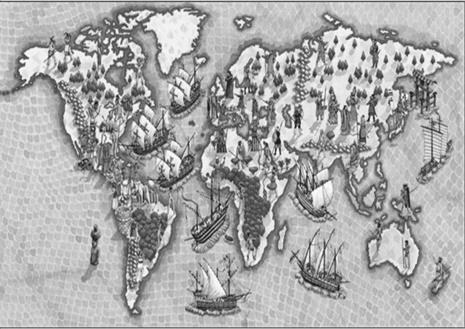 Repaso Capítulo 5: De camino al nuevo mundoExamen el viernes, 4 de noviembre de 2016PareoNuevo Mundo Viejo MundoPueblos bárbaros Pueblos germanosVisigadosEdad  MediaTeocéntricoCruzadasHispaniaReconquistaBulaHerejíaInquisición o Tribunal del Santo OficioMonopolioMercantilismoHumanismoAstronomíaburguesíaMenciona.3 carabelas de Cristóbal Colón: _______________________,_______________________,________________________. Islas que visitó Cristóbal Colón: _______________________,_______________________,________________________. Los musulmanes desarrollaron:_____________________________                     __________________________ ____________________________                      __________________________Se plasmó la huella judía en : _______________________,_______________________,________________________.Contesta las siguientes preguntas.¿Cómo surge el feudo? ¿En qué podía el papa influir?¿Cuáles son las 2 etapas que el periodo medieval se divide? ¿Qué siglo transcurrió? ¿Qué crearon?¿Cuáles eran las 3 metas de los reyes católicos?¿Qué había en el lejano Oriente?Escribe el año de cada evento.______1. Los portugueses los primeros europeos que iniciaron la exploración marítima de                 las costas africanas.______2. Gil Eanes consiguió rebasar el cabo Bojador.______3. Portugueses llegaron a Sierra Leona.______4. Bartalomeu Días arribó al Cabo de Buena Esperanza.______5. Portugueses descubrieron islas Madeira.______6. Portugueses descubrieron las Azores.______7. Portugueses descubrieron islas Madeira.______8. Colón se lanzó a la aventura marina.Vendrá en selección múltiple.Las únicas tierras que conocían los europeos eran Europa, Asia y África.Debajo de los señores feudales estaban los siervos.En las decisiones de los reyes influían el papa.La vestimenta que utilizaban en las cruzadas era el emblema de la cruz.Organización política más fuerte de al-Ándalus fue Califato de Córdoba.Con la consolidación de los reinos surgió España.El Renacimiento nació en Florencia.Era conocido como Cristóbal Colón fue Cristóforo Colombo.